April 6, 2021					Contact:  Sherry Poland, DirectorFOR IMMEDIATE RELEASE				    Sally Krisel, Deputy DirectorVAX & VOTE: UNIQUE OPPORTUNITY FOR HAMILTON COUNTY VOTERSThe Hamilton County Board of Elections (BOE) and Hamilton County Public Health are sharing space at the Board’s voting annex, 2300 Wall Street in Norwood.  This combination offers voters – who have an appointment for their vaccination in Norwood – an opportunity to also take advantage of early voting!The Tuesday, May 4, 2021 Primary/Special is open for voters who live in:City of Cincinnati		Non-Partisan Mayoral Primary & Charter AmendmentsCity of Harrison			Republican PrimaryVillage of Silverton		Democratic Primary & Tax LevyDeer Park			Tax LevyNorth College Hill		Tax LevyIndian Hill Sch District		Bond IssueWinton Woods Sch District	Tax Levy“We have been vaccinating residents at 2300 Wall Street for several months, and appreciate our collaboration with the Board of Elections,” said Greg Kesterman, Commissioner of Hamilton County Public Health.  “This combination of resources is a win-win for the taxpayers in Hamilton County.”“Early voting for the May Primary/Special began today,” according to Sherry Poland, Director of the BOE.  In this unprecedented time, we are looking for creative ways to make voting accessible to all voters.  And encourage residents to VAX & VOTE!”Hours for early voting:April 6-April 23rd, 8am-5pm, Monday thru FridayThis expands April 26-April 30th to 8am-7pm, Monday thru FridaySaturday May 1, 8am-4pm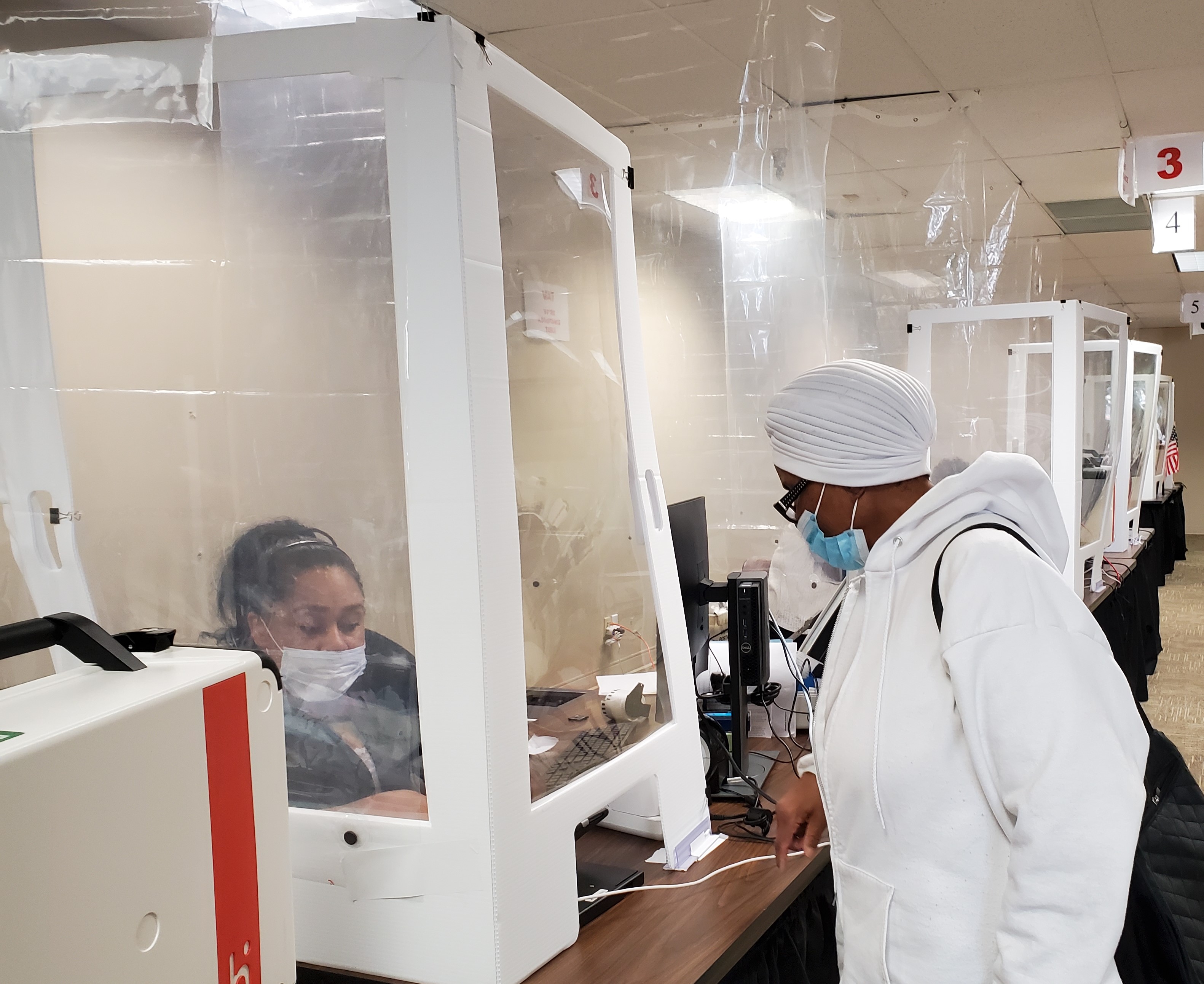 Sunday May 2, 1-5pmMonday, May 3, 8am-2pm